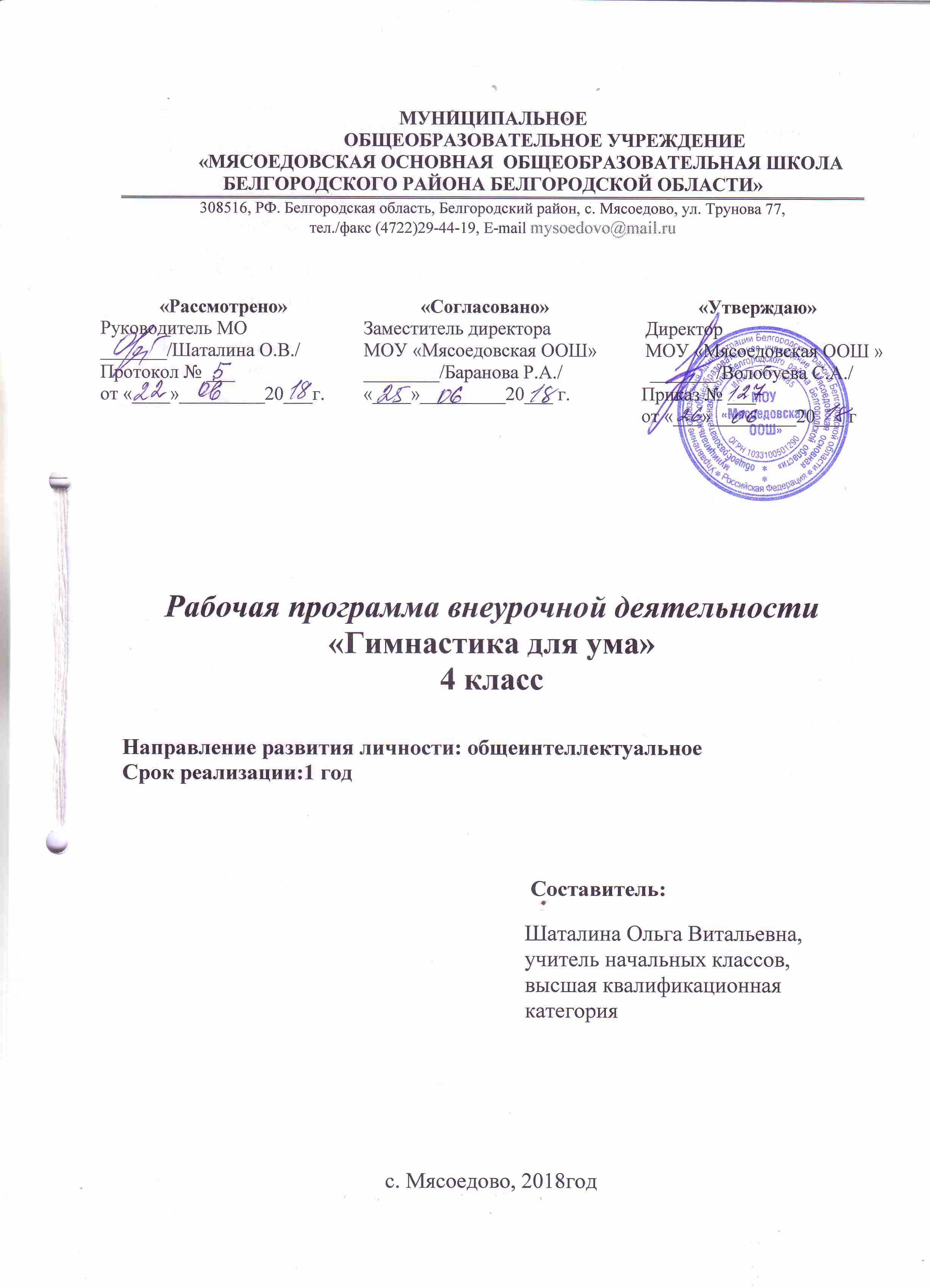 1.Пояснительная записка         Рабочая программа «Гимнастика для ума» по внеурочной деятельности общеинтеллектуального направления разработана на основе авторской программы факультатив «Гимнастика для ума» / И.Ю.Кирилова. - Белгород: Константа, 2014. - 24 с.Объектом изучения факультативного курса является язык и речь.Цель курса: развитие у младших школьников способности к анализу языковых понятий с выделением существенных и несущественных признаков; к осуществлению генерализации и выведению общности для целого ряда или класса единичных объектов на основе выделения сущностной связи.Содержание факультативного курса основано на авторской книге Любови Кузьминой-Завьяловой «Мозговёртки».В содержание курса включены сведения из фонетики, графики, орфоэпии, лексикологии, морфемики, словообразования, грамматики.Содержание факультатива строится на основе деятельностного подхода. Каждое занятие предусматривает использование игровой и практической деятельности. Предполагается активное освоение курса в разнообразной индивидуальной и групповой работе (учебные, познавательные, исследовательские задания, ролевые и дидактические игры, работа над проектами, экскурсии).Материал факультативного курса «Гимнастика для ума» представлен таким образом, что учащиеся вначале знакомятся с каким-либо языковым понятием, а затем на протяжении всех последующих занятий закрепляют изученный материал.Факультативный курс «Гимнастика для ума» позволяет также организовать с учащимися проектную деятельность. Например, создать электронную книгу «Омонимы» или альбом «Разлибуки в рисунках» и др.Общая характеристика факультатива«Гимнастика для ума» — внеурочный курс для младших школьников, в содержании которого представлено орфоэпическое, лексическое, грамматическое многообразие мира слов. В ходе освоения курса развиваются языковая интуиция и художественно-образное мышление младших школьников.Место факультатива в учебном плане.Изучение факультатива осуществляется в объёме 33 часа в год (1 час в неделю).Программа факультатива дополняет и расширяет содержание отдельных тем предметной области «Филология».Ценностные ориентиры содержания.Важными ориентирами содержания данного факультативного курса являются:•	развитие языковой интуиции и ориентирование в пространстве
языка и речи;•	развитие представлений о различных методах познания языка
(исследовательская деятельность; проект как метод познания; научные
методы наблюдения, анализа и т. п.);формирование элементарных умений, связанных с выполнением учебного лингвистического исследования;развитие устойчивого познавательного интереса к русскому языку. 2. Планируемые результаты и способы их проверкиЛичностные, метапредметные и предметные результаты усвоения программы факультативного курса.Планируемые личностные результаты1.	Самоопределение:готовность и способность обучающихся к саморазвитию;внутренняя позиция школьника на основе положительного отношения к школе;мотивированное участие в интеллектуальных конкурсах и проектах различных уровней.2.	Смыслообразование:целостный, социально ориентированный взгляд на мир в единстве и разнообразии природы, народов, культур и религий;эмпатия как понимание чувств других людей и сопереживание им.3.	Нравственно-этическая ориентация:уважительное отношение к иному мнению, истории и культуре других народов;навыки сотрудничества в разных ситуациях, умение не создавать конфликты и находить выходы из спорных ситуацийПланируемые метапредметные результатыРегулятивные универсальные учебные действия:1.	Целеполагание:формулировать и удерживать учебную задачу;преобразовывать практическую задачу в познавательную;ставить новые учебные задачи в сотрудничестве с учителем.2.	Планирование:выбирать действия в соответствии с поставленной задачей и условиями её реализации;определять последовательность промежуточных целей и соответствующих им действий с учётом конечного результата;-	составлять план и последовательность действий.3.	Осуществление учебных действий:-	выполнять учебные действия в материализованной, гипермедийной, громкоречевой и умственной формах;-	использовать речь для регуляции своего действия.4.	Прогнозирование:-	предвидеть возможности получения конкретного результата при
решении задачи.	5.	Контроль и самоконтроль:сличать способ действия и его результат с заданным эталоном;осуществлять итоговый и пошаговый контроль по результату;-	осуществлять прогнозирующий контроль по результату и по способу действия.                    6.	Коррекция:-	вносить необходимые коррективы в действие после его завершения на основе его оценки и учёта сделанных ошибок;                    7.	Оценка :-	адекватно воспринимать предложения учителей, товарищей, родителей и других людей по исправлению допущенных ошибок.устанавливать соответствие полученного результата поставленной цели;соотносить правильность выбора, планирования, выполнения и результата действия с требованиями конкретной задачи.                          8.	Саморегуляция:-	концентрация воли для преодоления интеллектуальных затруднений;-	стабилизация эмоционального состояния для решения различных задач.Познавательные универсальные учебные действия                        1.	Общеучебные:самостоятельно выделять и формулировать познавательную цель;ориентироваться в разнообразии способов решения задач;выбирать наиболее эффективные способы решения задач;контролировать и оценивать процесс и результат деятельности;самостоятельно создавать алгоритмы деятельности при решении проблем различного характера;осознанно и произвольно строить сообщения в устной и письменной форме, в том числе творческого и исследовательского характера;осуществлять смысловое чтение;выбирать вид чтения в зависимости от цели.                       2.	Знаково-символические:-	использовать знаково-символические средства, в том числе модели и схемы для решения задач;-	моделировать, т.е. выделять и обобщённо фиксировать существенные признаки объектов с целью решения конкретных задач.                   3.	Информационные:-	осуществлять поиск и выделение необходимой информации из различных источников в разных формах (текст, рисунок, таблица, диаграмма, схема).                       4.	Логические:-	подведение под понятие на основе распознавания объектов, выделения существенных признаков:подведение под правило:анализ, синтез, сравнение, сериация;классификация по заданным критериям, установление аналогий;установление причинно-следственных связей;построение рассуждения, обобщения;-	использование базовых предметных и метапредметных понятий для характеристики объектов окружающего мира.Коммуникативные универсальные учебные действия1.	Инициативное сотрудничество:-	проявлять активность во взаимодействии для решения коммуникативных и познавательных задач.2.	Планирование учебного сотрудничества:-   задавать вопросы, необходимые для организации собственной деятельности и сотрудничества с партнёром;- определять цели, функции участников, способы взаимодействия;договариваться о распределении функций и ролей в совместной деятельности.3.	Взаимодействие:-  формулировать собственное мнение и позицию, задавать вопросы;строить понятные для партнёра высказывания;строить монологичное высказывание;вести устный и письменный диалог в соответствии с грамматическими и синтаксическими нормами родного языка, слушать собеседника.4.	Управление коммуникацией:Аргументировать свою позицию и координировать её с позициями партнёров в сотрудничестве при выработке общего решения в совместной деятельности;прогнозировать возникновение конфликтов при наличии разных точек зрения;разрешать конфликты на основе учёта интересов и позиций всех участников;координировать и принимать различные позиции во взаимодействии.Итоговая аттестация в конце года.3. Содержание   программы внеурочной деятельностиЗанятие 1. РАЗЛИБУКИ, ИЛИ ОДНОБУКВЫЕ ОТЛИЧНИКИЗнакомство учащихся с разлибуками, однобуквыми отличниками. Практические задания по созданию разлибук в соответствии с данной моделью.Занятие 2. ЛОГОГРИФЫЗнакомство с логогрифами.Практические задания по созданию разлибук в соответствии с данной моделью.Занятие 3. ГИМНАСТИКА ДЛЯ УМАУчащиеся упражняются в разгадывании разлибук, логогрифов. Практические задания по созданию разлибук в соответствии с данной моделью.Занятие 4. ШАРАДЫЗнакомство с шарадами.Практические задания по созданию шарад в соответствии с данной моделью.Занятие 5. ГИМНАСТИКА ДЛЯ УМАУчащиеся упражняются в разгадывании разлибук, логогрифов, шарад.Практические задания по созданию шарад в соответствии с данной моделью.Занятие 6. ОМОНИМЫЗнакомство с омонимами.Практические задания по созданию омонимов в соответствии с данной моделью.Учащиеся упражняются в разгадывании разлибук.Занятие 7. ГИМНАСТИКА ДЛЯ УМАУчащиеся упражняются в разгадывании разлибук, логогрифов, шарад, омонимов.Практические задания по созданию омонимов в соответствии с данной моделью.Занятие 8 РЕБУСЫЗнакомство с ребусами.Практические задания по разгадыванию ребусов. Учащиеся упражняются в разгадывании разлибук.Занятие 9. ГИМНАСТИКА ДЛЯ УМАУчащиеся упражняются в разгадывании разлибук, логогрифов, шарад, омонимов, ребусов.Практические задания по созданию ребусов в соответствии с данной моделью.Занятие 10. ОМОГРАФЫЗнакомство с омографами.Практические задания по созданию омографов в соответствии с данной моделью.Учащиеся упражняются в разгадывании разлибук, ребусов.Занятие 11. ГИМНАСТИКА ДЛЯ УМАУчащиеся упражняются в разгадывании разлибук, логогрифов, шарад, омонимов, ребусов.Практические задания по созданию логогрифов в соответствии с данной моделью.Занятие 12. ПРИСТАВКИ-ФОКУСНИЦЫЗнакомство с приставками-фокусницами.Практические задания по созданию приставок-фокусниц в соответствии с данной моделью.Учащиеся упражняются в разгадывании разлибук.Занятие 13. ГИМНАСТИКА ДЛЯ УМАУчащиеся упражняются в разгадывании разлибук, логогрифов, шарад, омонимов, ребусов.Практические задания по созданию омографов в соответствии с данной моделью.Занятие 14. АНАГРАММЫЗнакомство с анаграммами.Практические задания по созданию анаграмм в соответствии с данной моделью.Учащиеся упражняются в разгадывании разлибук.Занятие 15. ГИМНАСТИКА ДЛЯ УМАУчащиеся упражняются в разгадывании разлибук, логогрифов, шарад, омонимов, ребусов, анаграмм.Практические задания по созданию анаграмм в соответствии-с данной моделью.Занятие 16. ЗНАКОМЫЕ НОВИЧКИЗнакомство со знакомыми новичками.Практические задания по созданию знакомых новичков в соответствии с данной моделью.Учащиеся упражняются в разгадывании разлибук.Занятие 17. ГИМНАСТИКА ДЛЯ УМАУчащиеся упражняются в разгадывании разлибук, логогрифов, шарад, омонимов, ребусов, знакомых новичков.Практические задания по созданию знакомых новичков в соответствии с данной моделью.Занятие 18. АКРОСТИХЗнакомство с акростихом.Практические задания по созданию акростихов в соответствии с данной моделью.Учащиеся упражняются в разгадывании разлибук, ребусов.Занятие 19. ГИМНАСТИКА ДЛЯ УМАУчащиеся упражняются в разгадывании разлибук, логогрифов, шарад, омонимов, ребусов.Практические задания по созданию акростихов в соответствии с данной моделью.Занятие 20. ВПИХУНЫЗнакомство с впихунами.Учащиеся упражняются в разгадывании разлибук и впихунов.Занятие 21. ГИМНАСТИКА ДЛЯ УМАУчащиеся упражняются в разгадывании разлибук, логогрифов, шарад, знакомых новичков.Практические задания по созданию разлибук в соответствии с данной моделью.Занятие 22. ЗАГАДКИЗнакомство с загадками.Учащиеся упражняются в разгадывании разлибук и загадок. Занятие 23. ГИМНАСТИКА ДЛЯ УМАУчащиеся упражняются в разгадывании разлибук, логогрифов, шарад, ребусов, загадок, знакомых новичков.Практические задания по созданию логогрифов в соответствии с данной моделью.Занятие 24. ГИМНАСТИКА ДЛЯ УМАУчащиеся упражняются в разгадывании разлибук, логогрифов, шарад, ребусов, загадок, знакомых новичков.Практические задания по созданию логогрифов в соответствии с данной моделью.Занятие 25. ГИМНАСТИКА ДЛЯ УМАУчащиеся упражняются в разгадывании разлибук, шарад, ребусов, загадок, знакомых новичков.Практические задания по созданию приставок-фокусниц в соответствии с данной моделью.Занятие 26. ГИМНАСТИКА ДЛЯ УМАУчащиеся упражняются в разгадывании разлибук, логогрифов, ребусов, загадок, знакомых новичков.Практические задания по созданию загадок в соответствии с данной моделью.Занятие 27. ГИМНАСТИКА ДЛЯ УМАУчащиеся упражняются в разгадывании разлибук, шарад, ребусов, загадок, знакомых новичков.Практические задания по созданию шарад в соответствии с данной моделью.Занятие 28. ГИМНАСТИКА ДЛЯ УМАУчащиеся упражняются в разгадывании разлибук, логогрифов, ребусов, знакомых новичков.Практические задания по созданию ребусов в соответствии с данной моделью.Занятие 29. ГИМНАСТИКА ДЛЯ УМАУчащиеся упражняются в разгадывании разлибук, шарад, ребусов, знакомых новичков.Практические задания по созданию впихунов в соответствии с данной моделью.Занятие 30. ГИМНАСТИКА ДЛЯ УМАУчащиеся упражняются в разгадывании разлибук, логогрифов, ребусов, знакомых новичков.Практические задания по созданию омонимов в соответствии с данной моделью.Занятие 31. ГИМНАСТИКА ДЛЯ УМАУчащиеся упражняются в разгадывании разлибук, ребусов, анаграмм.Практические задания по созданию загадок в соответствии с данной моделью.Занятие 32. ГИМНАСТИКА ДЛЯ УМАУчащиеся упражняются в разгадывании разлибук, ребусов. Практические задания по созданию разлибук в соответствии с данной моделью.Занятие 33. ГИМНАСТИКА ДЛЯ УМАУчащиеся упражняются в разгадывании разлибук, ребусов. Практические задания по созданию акростихов в соответствии с данной моделью.4. Тематическое планирование с указанием количества часов, отводимых на освоение каждой темы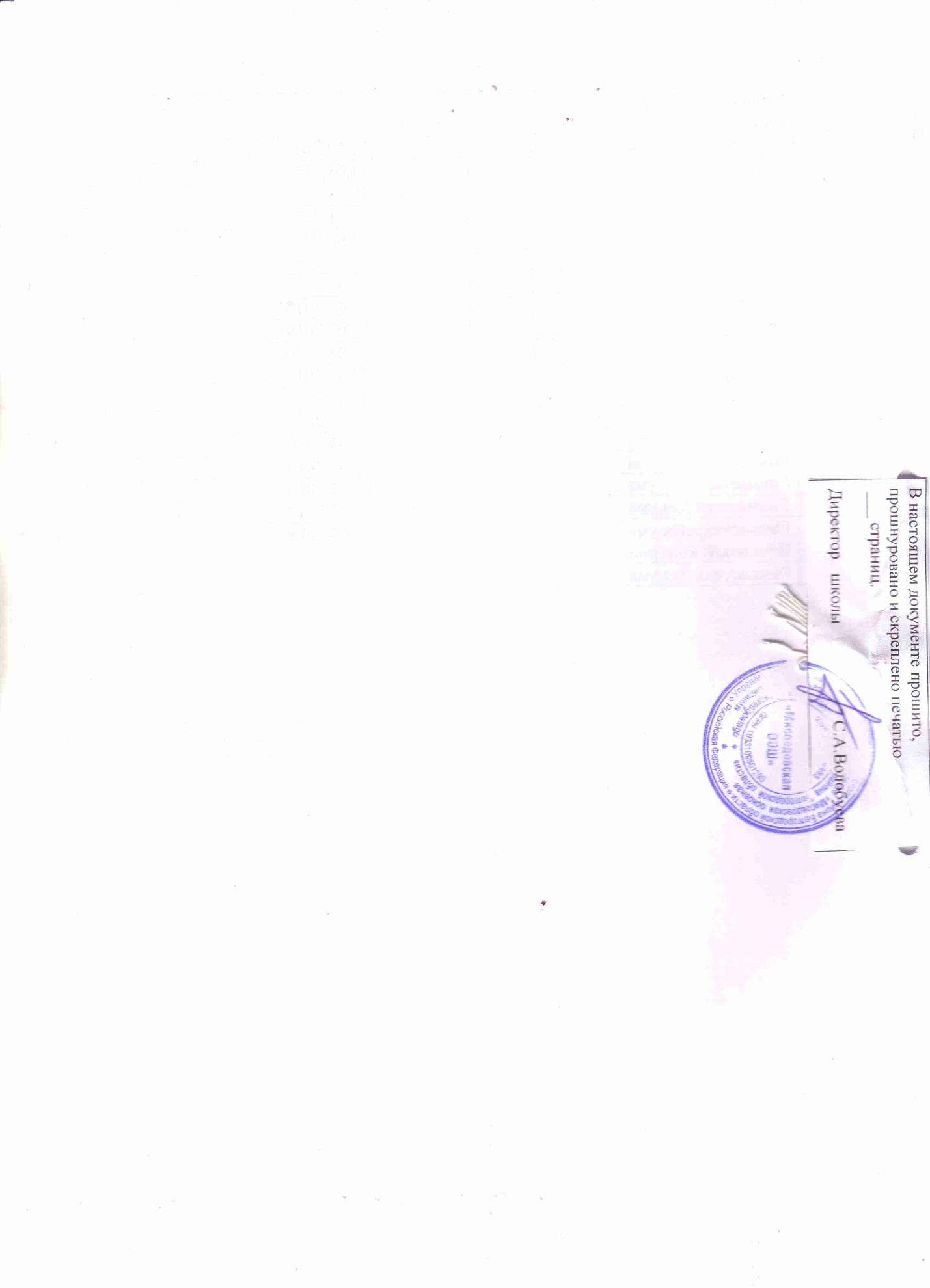 №п/пСтруктура программыСтраницы 1Пояснительная записка2-32Планируемые результаты и способы их проверки3-63Содержание программы внеурочной деятельности 6-94Тематическое планирование с указание количества часов, отводимых на освоение каждой темы9-10№п/пНаименование раздела и темЧасы учебного времениСроки прохожденияСроки прохождения№п/пНаименование раздела и темЧасы учебного времениплановыефактические1Разлибуки , или однобувые отличники107.09.20182ЛогогрифыВходной контроль (рисунок)114.09.20183Гимнастика для ума121.09.20184Шарады128.09.20185Гимнастика для ума105.10.20186Омонимы112.10.20187Гимнастика для ума119.10.20188Ребусы126.10.20189Гимнастика для ума109.11.201810Омографы116.11.201811Гимнастика для ума123.11.201812 Приставки -фокусницы130.11.201813 Гимнастика для ума107.12.201814АнаграммыРубежный контроль. (викторина)114.12.201815Гимнастика для ума121.12.201816Знакомые новички111.01.201917Знакомые новички118.01.201918Акростих125.01.201919Гимнастика для ума101.02.201920Впихуны108.02.201921Гимнастика для ума115.02.201922Загадки122.02.201923Гимнастика для ума101.03.201924Гимнастика для ума115.03.201925Гимнастика для ума122.03.201926Гимнастика для ума105.04.201927Гимнастика для ума112.04.201928Гимнастика для ума119.04.201929Гимнастика для ума126.04.201930Гимнастика для ума103.05.201931Гимнастика для ума110.05.201932Гимнастика для умаИтоговый контроль. (тест)117.05.201933Гимнастика для ума124.05.2019